ČETVRTAK 10.12.2020. MATEMATIKA -MTNAPIŠI BROJEVE KOJI NEDOSTAJU: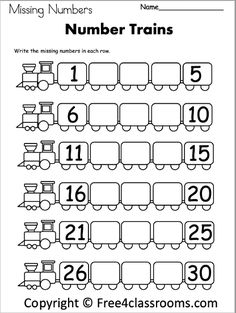 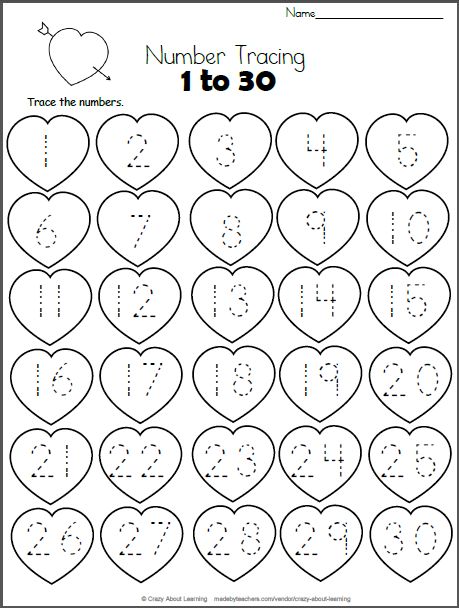 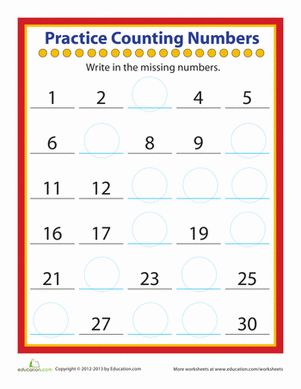 